Ассамблея Организации Объединенных Наций 
по окружающей среде Программы Организации 
Объединенных Наций по окружающей средеЧетвертая сессияНайроби, 11-15 марта 2019 годаПредварительная повестка дня1.	Открытие сессии.2.	Утверждение повестки дня и организация работы.3.	Полномочия представителей.4.	Доклад Комитета постоянных представителей.5.	Вопросы международной природоохранной политики и экологического регулирования.6.	Программа работы и бюджет и другие административные и бюджетные вопросы.7.	Привлечение заинтересованных сторон.8.	Вклад в работу совещаний политического форума высокого уровня по устойчивому развитию.9.	Сегмент высокого уровня.10.	Предварительная повестка дня и сроки проведения пятой сессии Ассамблеи по окружающей среде.11.	Утверждение итогов работы сессии.12.	Выборы должностных лиц.13.	Прочие вопросы.14.	Принятие доклада.15.	Закрытие сессии.__________________ОРГАНИЗАЦИЯОБЪЕДИНЕННЫХНАЦИЙОРГАНИЗАЦИЯОБЪЕДИНЕННЫХНАЦИЙEPUNEP/EA.4/1/Rev.1Distr.: General16 January 2019RussianOriginal: English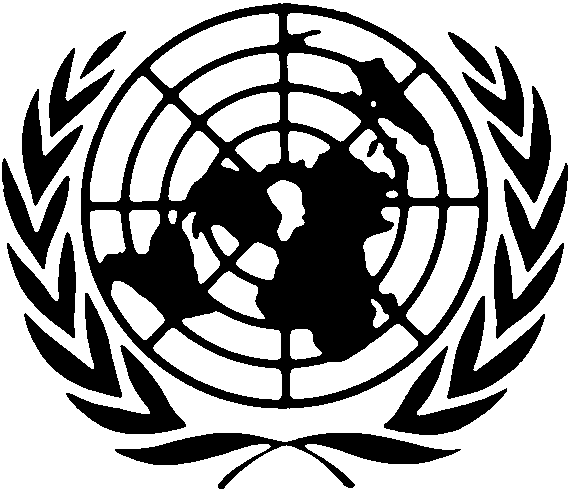 Ассамблея Организации Объединенных Наций по окружающей среде Программы Организации Объединенных 
Наций по окружающей средеDistr.: General16 January 2019RussianOriginal: EnglishАссамблея Организации Объединенных Наций по окружающей среде Программы Организации Объединенных 
Наций по окружающей средеDistr.: General16 January 2019RussianOriginal: EnglishАссамблея Организации Объединенных Наций по окружающей среде Программы Организации Объединенных 
Наций по окружающей средеDistr.: General16 January 2019RussianOriginal: English